Publicado en Navarra el 04/02/2014 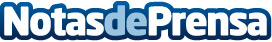 Continúa el descenso de la gripe, con 1.685 casos registrados en la última semanaSe reduce igualmente el número de ingresos, que entre el 27 de enero y el 2 de febrero fue de 51.Datos de contacto:Nota de prensa publicada en: https://www.notasdeprensa.es/continua-el-descenso-de-la-gripe-con-1-685_1 Categorias: Navarra http://www.notasdeprensa.es